Afzal				Date of Birth : 15th May 1979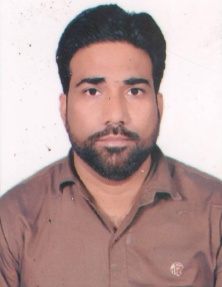 Sex  :  MaleEmail : afzal-393335@2freemail.com 	Marital Status : MarriedObjective:Seeking for respective career with international organizations to achieve better opportunity to grow in the career and enhancing personal skillsProfile 1:I am computer embroidery designer.i have8years experience in Saudi Arabia. : I have 6 months experience in Qatar.Skills:Preparing the pay roll of various organizationsCompile analyze and prepare financial recordsWorked exclusively on the tally software to final the account right from the initial stage.Managing the data through excel.Preparing sales invoices & the upkeep of an accurate accounts filing system.Preparation and input of month end journal vouchers.Inputting, matching, batching and coding of invoices.Debtor and Creditor reconciliations.Compile analyze and prepare financial records.Education:
Certification/Training:Diploma in Computer Application from APTECH COMPUTER EDUCATION BARABANKI (UP). Office Packages: MS Word, MS Excel, MS Power Point, MS Acounting.Language.English:.      Arabic :.       HindiIntermediateU.P. Board2003High SchoolU.P. Board1998